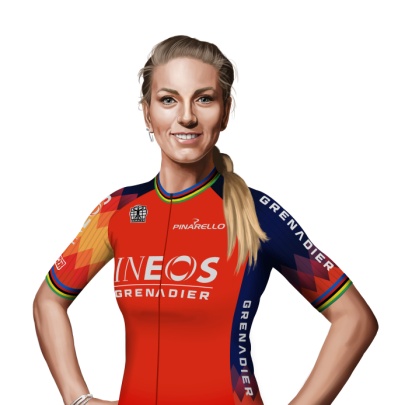 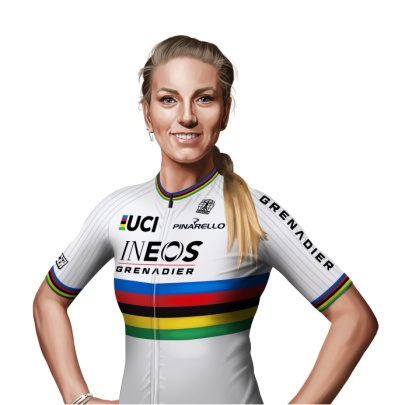 FanClub Pauline Ferrand-Prevot80 route d'Hirson02500 BUIREmail: fanclub.paulineferrandprevot@orange.fr(1 fiche par personne)M.   Mme   Melle ........................................................................................Prénom ......................................................................................................Adresse postale ...........................................................................................................................................................................................................Tel. (fixe ou port) ......................................................................................Adresse mail .............................................................................................Date de naissance …………………………………………………………….Tee-shirt "fan club Pauline Ferrand Prevot"Taille souhaitée :(entourer la taille choisie – pour les enfants, noter la stature en cm de l’enfant)XS      S      M      L      XL      2XL      3XL     4XL      5XL(Attention, suivant le stock disponible, le délai de livraison peut être de plusieurs semaines)AdhésionLe montant de l'adhésion est fixé à 50 euros, comprenant la carte du fan club, le tee-shirt du supporter et une photo dédicacée.(Fraisde ports compris)Bulletin à retourner compléter, accompagné de votre règlement par chèque, à l'adresse suivante :(pour un règlement par virement bancaire, nous contacter par mail : fanclub.paulineferrandprevot@orange.fr)"Fan Club Pauline Ferrand Prevot"80 route d'Hirson02500 BUIRE